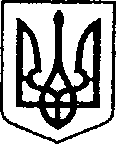                                                                                            УКРАЇНА                                                                                                                                                                                                                                                                                                                                                                                                          ЧЕРНІГІВСЬКА ОБЛАСТЬ    Н І Ж И Н С Ь К А    М І С Ь К А    Р А Д А 37 сесія VIII скликанняР І Ш Е Н Н Явід 04 квітня 2024 р.	                м. Ніжин	                           № 20-37/2024Про внесення в перелік земельних ділянокнесільськогосподарського призначення, щопідлягають продажу власникам об’єктів нерухомогомайна, розміщеного на цих ділянках    Відповідно до статей 25, 26, 42, 59, 60, 73 Закону України «Про місцеве самоврядування в Україні», Земельного кодексу України, Регламенту Ніжинської міської ради Чернігівської області, затвердженого рішенням Ніжинської міської ради Чернігівської області VIII скликання від                             27 листопада 2020 року № 3-2/2020 (зі змінами),   керуючись рішенням Ніжинської міської ради від 26.09.2018 року  № 5-43/2018  «Про визначення відсоткового розміру авансового внеску вартості земельних ділянок за нормативною грошовою оцінкою», розглянувши заяву юридичної особи,  міська рада вирішила:             1. Внести в перелік земельних ділянок несільськогосподарського призначення, що підлягають продажу власникам об’єктів нерухомого майна, розміщеного на цих ділянках, земельну ділянку для розміщення та експлуатації основних, підсобних і допоміжних будівель та споруд будівельних організацій та підприємств, площею 4,1800 га за адресою: Чернігівська область, м. Ніжин, вул. Прилуцька, 89 Б, кадастровий номер 7410400000:06:002:0004, яка використовується для розміщення нежитлових будівель з допоміжними будівлями та спорудами, які є власністю  юридичної особи  Товариство з обмеженою відповідальністю «Ніжинська пересувна шляхобудівельна механізована колона» згідно витягу з Державного реєстру речових прав на нерухоме майно від 14.09.2017 р., номер запису про право власності: 22414228. Державний акт на право користування землею серія               ЧН №35 від 10 травня 1994р.            1.1. Фінансування робіт з проведення експертної грошової оцінки даної земельної ділянки здійснюється за рахунок внесеного покупцем авансу у розмірі 15 % вартості земельної ділянки, визначеної за нормативною грошовою оцінкою земельної ділянки.                          2.  Начальнику Управління комунального майна та земельних відносин Ніжинської міської ради  Онокало  І.А. забезпечити оприлюднення даного рішення на офіційному сайті Ніжинської міської ради протягом п’яти робочих днів з дня його прийняття.                     3. Організацію виконання даного рішення покласти на першого заступника міського голови з питань діяльності виконавчих органів ради Вовченка Ф.І. та   Управління комунального майна та земельних відносин Ніжинської міської ради (Онокало І.А).                 4.  Контроль за виконанням даного рішення покласти на постійну комісію міської ради  з питань регулювання земельних відносин, архітектури, будівництва та охорони навколишнього середовища (голова комісії                      Глотко В.В.).     Міський голова         				                      Олександр  КОДОЛАВізують:                                                                                                                         секретар міської ради                                                              Юрій  ХОМЕНКОперший заступник міського голови                                  	                                                           з питань діяльності виконавчих                                                                                  органів ради                                                                              Федір  ВОВЧЕНКОначальник Управління комунального майна						                    та земельних відносин                                                              Ірина  ОНОКАЛОт.в.о начальника відділу містобудування                                                                                              та архітектури виконавчого комітету                                                                 Ніжинської міської ради, головного					                  архітектора м. Ніжина                                                         Ірина КОШЕЛІВСЬКА начальник управління культури і туризму				            	  Ніжинської міської  ради                                                           Тетяна  БАССАКначальник відділу юридично -                                                                                кадрового забезпечення					           В’ячеслав  ЛЕГАпостійна комісія міської ради з питань 		                        регулювання земельних відносин,  		                          архітектури, будівництва та охорони                                   		                 навколишнього середовища                                                     Вячеслав ГЛОТКОпостійна комісія міської ради з питань                        				    регламенту, законності, охорони прав                                                            	                      і свобод громадян, запобігання корупції,                            			             адміністративно-територіального устрою,                                       		                депутатської діяльності та етики                                              Валерій САЛОГУБголовний спеціаліст – юрист відділу		                    бухгалтерського обліку, звітності 			                    	                        та правового забезпечення Управління			             комунального майна та земельних 	                    	 	 відносин Ніжинської міської ради                                         Сергій  САВЧЕНКО